THÔNG BÁOTổ chức mô hình tiếng Anh “3 kèm 1” và lớp Ứng dụng CNTT cơ bản năm học 2022 - 2023Căn cứ Kế hoạch số 12-KH/ĐTN-TTNNTH ngày 29/9/2022 của BTV Đoàn Trường về việc tổ chức mô hình tiếng Anh “3 kèm 1” và lớp Ứng dụng CNTT cơ bản giai đoạn 2022 - 2024, BTV Đoàn Trường thông báo về việc tổ chức mô hình tiếng Anh “3 kèm 1” và lớp Ứng dụng CNTT cơ bản năm học 2022 - 2023, cụ thể như sau:1. Thời gian: có 5 khung thời gian để sinh viên đăng ký: lớp tối thứ 2 - 4 - 6; lớp tối 3 - 5; lớp sáng thứ Bảy, sáng Chủ nhật; lớp chiều thứ Bảy, chiều Chủ nhật; tối thứ Bảy, tối Chủ nhật.2. Địa điểm- Tiếng Anh “3 kèm 1”: Nhà C1, Trường Đại học Đồng Tháp- Ứng dụng CNTT cơ bản: Nhà B4, Trường Đại học Đồng Tháp3. Đối tượng Sinh viên đang học tập hệ chính quy của Trường là một trong các đối tượng sau được đăng ký lớp học miễn phí, cụ thể như sau:- Sinh viên là con gia đình chính sách; con gia đình hộ nghèo, cận nghèo; gia đình có hoàn cảnh khó khăn (có xác nhận của địa phương), ...- Sinh viên là cán bộ Đoàn - Hội (UVBCH Đoàn Trường, UVBCH Hội Sinh viên Trường; UVBCH LCĐ Đoàn, UV BCH LCH Hội, thành viên Ban Chủ nhiệm CLB trực thuộc Hội Sinh viên; Bí thư, Phó Bí thư, Ủy viên BCH Chi đoàn, Chi hội).4. Tổ chức lớp học- Hình thức học: trực tiếp kết hợp trực tuyến;- Một lớp học không quá 30 sinh viên;- Phân công đồng chí Nguyễn Hiếu Kiên phụ trách tổng hợp danh sách, xếp lớp và quản lý các lớp học.Sinh viên thuộc đối tượng nêu mục 3 thông báo này có nhu cầu tham gia lớp học đăng ký qua mã QR bên dưới từ nay đến hết ngày 30/10/2022, dự kiến khai giảng lớp học lúc 19 giờ, ngày 10/11/2022 tại Hội trường H1.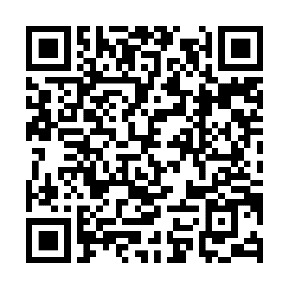 Trên đây là Thông báo về việc tổ chức mô hình tiếng Anh “3 kèm 1”                      và lớp Ứng dụng CNTT cơ bản năm học 2022 - 2023./.TỈNH ĐOÀN ĐỒNG THÁPBAN CHẤP HÀNH ĐOÀNTRƯỜNG ĐẠI HỌC ĐỒNG THÁP*** Số: 15 -TB/ĐTN    ĐOÀN TNCS HỒ CHÍ MINHTP. Cao Lãnh, ngày 19  tháng 10 năm 2022Nơi nhận:                                                         Tỉnh Đoàn Đồng Tháp (để b/c);Đảng ủy, BGH nhà trường (để b/c);Cơ sở Đoàn - Hội trực thuộc (để th/h);Lưu VP.                             TM. BTV ĐOÀN TRƯỜNGBÍ THƯ(Chữ ký)Lê Phước Vinh